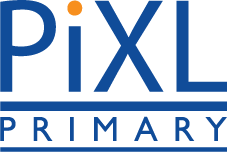 Year 5-6 Solving word problems- addition and subtractionTherapy test 1To support the solving word problem therapies for addition and subtractionCommissioned by The PiXL Club Ltd.October 2019© Copyright The PiXL Club Limited, 2019Therapy Test 1Y5-6 Solving word problems – addition and subtraction A school has 723 exercise books. 4,256 more were ordered for the year. If throughout the year 3,571 were used, how many exercise books will be available for the next school year?A museum has 12,657 visitors during June. Throughout July, 9,246 visitors entered the museum. In June, 3,245 of the visitors were children. During July, 825 of the visitors were children. How many adults visited the museum during June and July?On Saturday morning, there were 11,635 spectators in the rugby stadium. By lunchtime another 13,857 people had arrived to watch the match. At half time 7,255 spectators left and went to get food while another 3,684 went out to use the toilet. How many people were still in the stadium at half time?